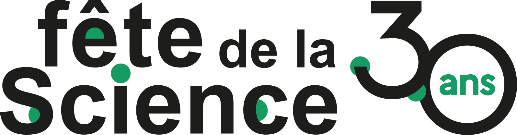 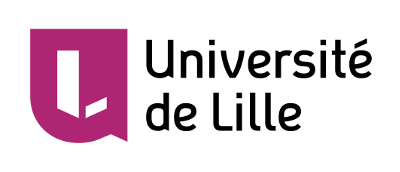 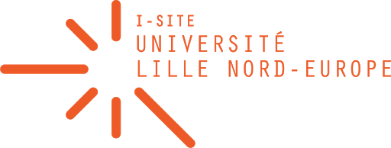 Formulaire de candidatureDe découvertes en émotions :le parcours de la rechercheProposition portée par :Les doctorants peuvent être eux-mêmes porteurs d’une proposition.Nom, prénom :Tutelle : Unité de recherche :Courriel :Proposition :Sujet et objectif(s) de la proposition inspirée du thème « De découvertes en émotions : le parcours de la recherche ». Indiquez le phénomène, les idées ou le concept mis en lumière, la démarche de recherche, la question de recherche à laquelle cela répond…Disciplines de recherche :Pourquoi avoir choisi ce sujet ? Par exemple, le lien avec une problématique sociétale ou environnementale, une question d’éthique ou d’actualité…Quel format de médiation, quel mode d’interaction avec le public imaginez-vous ? Jeu, discussion à partir d’un élément, démonstrations, expériences, conte… Pour les scolaires, l’atelier durera entre 30 et 40 min.Organisation :Jours de présence :Si vous pouvez indifféremment intervenir au relais Nature du Parc de la Deûle ou au Musée d’histoire naturelle de Lille n’hésitez pas à cocher les créneaux proposés pour ces deux lieux.Lorsqu’un atelier est animé par plusieurs personnes un roulement entre elles peut être effectué par demies journées.Au Relais Nature du Parc de la Deûle : Le samedi 2 et le dimanche 3 octobre (14h-18h) pour le « grand public » Le lundi 4 et le mardi 5 octobre (9h-12h / 13h30-16h40) pour le public scolaire Les deux (du 2 au 5 octobre) Si vous souhaitez animer pendant les 4 jours, il faudra former une équipe suffisamment nombreuse pour vous relayer. L’idéal est alors de former une équipe de 4 personnes minimum. Ne sait pas encore Une réponse définitive vous sera demandée au plus tard le 17 mai Point de vigilance : les ateliers au Relais Nature du Parc de la Deûle auront lieu à l’extérieur sous tonnelle et devront être remballés, avec l’aide des équipes organisatrices et logistiques, à la fin de chaque journée. Dans le cas de conditions climatiques non favorables une solution de repli sera envisagée.OUAu Musée d’histoire naturelle de Lille Le jeudi 7 et le vendredi 8 octobre (9h30-12h30 / 13h40-16h50) pour le public scolaire Le samedi 9 et le dimanche 10 octobre (14h-18h) pour le « grand public » Les deux (du 7 au 10 octobre) Si vous souhaitez animer pendant les 4 jours, il faudra former une équipe suffisamment nombreuse pour vous relayer. L’idéal est alors de former une équipe de 4 personnes minimum. Ne sait pas encore Une réponse définitive vous sera demandée au plus tard le 17 maiSi vous souhaitez animer pour le public scolaire, à quels cycles/niveaux votre atelier sera-t-il accessible ? De manière générale nous accueillons les scolaires du CM1 à la terminale.N’hésitez pas à nous adresser tout commentaire que vous jugeriez utile !Si vous avez des questions ou besoin de précisions n’hésitez pas à contacter Camille De Visscher : camille.de-visscher@univ-lille.fr / 07 87 02 06 24Ce formulaire est destiné à celles et ceux qui souhaitent proposer un atelier lors du parcours scientifique organisé par l’Université de Lille et l’I-Site ULNE à l’occasion de la Fête de la science 2021. Ce parcours se développera dans deux lieux emblématiques du territoire :Le Relais Nature du Parc de la Deûle, du samedi 2 au mardi 5 octobreLe Musée d’histoire naturelle de Lille, du jeudi 7 au dimanche 10 octobreLes espaces disponibles étant limités, nous ne serons peut-être pas en mesure d’accueillir toutes les propositions. Nous favoriserons la représentation la plus large des disciplines et des unités de recherche, mais également les projets portés par des doctorants ou qui incluent des doctorants.Pour soumettre votre participation, merci de retourner ce formulaire avant le lundi 10 mai 2021   à mediation-scientifique@univ-lille.fr. Une réponse vous sera adressée la semaine du 17 mai.